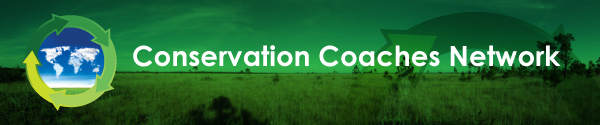 Capacitação para Coaches em Conservação Instruções para um Exercício na Elaboração de uma Análise Situacional que tem como Alvos, Serviços Ecossistêmicos e Bem Estar Humano  (45 minutos)Finalidade do Exercício:  Treinar a facilitação de mapeamento de serviços ecossistêmicos e bem estar humanoAdquirir familiaridade com o uso de perguntas provocantes.Papeis:Coach/FacilitadorCo-facilitadorMembros da EquipeInstruções:Uma vez escolhidos os participantes, os mesmos decidirão quem vai desempenhar o papel de Coach/facilitador principal e quem será o Co-facilitador e as posições que vão ocupar na sala.Utilize o escopo, alvos de conservação e ameaças diretas tirados de um dos projetos usados como exemplos. O Coach/facilitador líder ajuda os membros da equipe a determinar o escopo do projeto em termos geográficos ou temáticos por meio das perguntas provocativas:O projeto visa o bem estar de quem? Por que?As gerações futuras foram incluídas?Em seguido o Coach/facilitador conduz uma sessão de chuva de ideias para que os Membros da Equipe identifiquem Serviços Ecossistemicos usando categorias  e os ajuda a estabelecer os elos entro estes e os alvos biológicos específicos.Então o Coach/facilitador conduz uma sessão de chuva de ideias para que os Membros da Equipe identifiquem Alvos de Bem Estar Humano usando as categorias  e os ajuda a estabelecer os elos entre os serviços ecossistemicos e os alvos  de Bem Estar Humano específicos.O Co-facilitador tem a função de apoiar e complementar o coach principal, oferecendo sugestões, compensando os atrasos e o preenchendo as lacunas se houver. O Co-facilitador deve se responsabilizar para ficar de olho no tempo.Depois de tudo o Coach/Facilitador sempre deixa os membros de a equipe ter a última palavra.O Instrutor, então pede os pares na oficina para oferecerem informação sobre acertos e desacertos (feedback) que observaram na atuação dos facilitadores. 